日本障害者歯科学会四国地域関連団体“四国地域障害者歯科医療推進協議会”第１０回講演会・ポスター発表のご案内四国地域障害者歯科医療推進協議会議長　中川　弘第１０回講演会・ポスター発表を下記の通り開催いたしますのでご案内申し上げます。皆様、多数ご参加くださいますようお願い申しあげます。記講師略歴１９８４年　大阪歯科大学大学院歯学研究科博士課程修了　　　１９８４年　徳島大学歯学部小児歯科学講座　助手　　　１９８５年　徳島大学歯学部附属病院小児歯科　講師　　　１９８９年　ベイラー歯科大学客員研究員　　　１９９１年　徳島大学歯学部小児歯科学講座　准教授　　２０１１年　大阪歯科大学小児歯科学講座　教授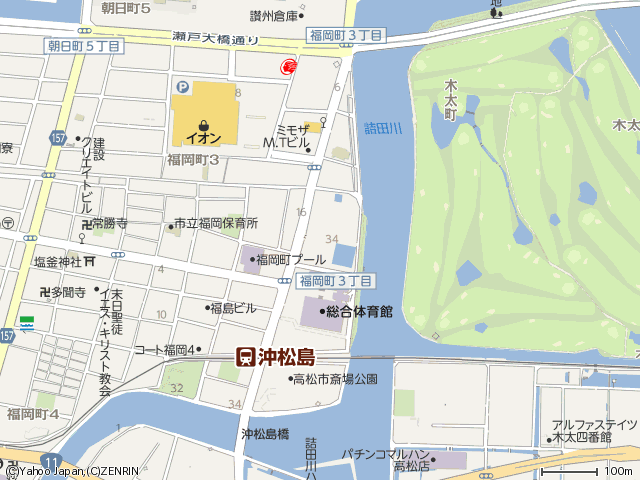 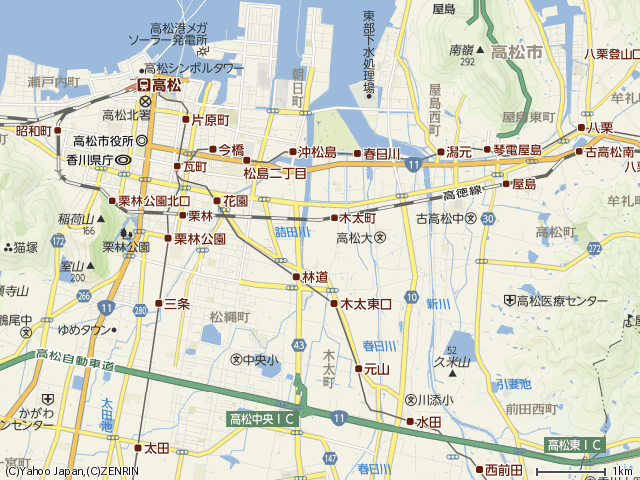 お問い合わせ：事務局                    　　　　　　　　　　　　　徳島大学病院　高次歯科診療部             〒７７０－８５０４　徳島市蔵本町３－１８－１５Tel : 088-633-7359                 Fax : 088-633-9132  （小児歯科医局）  　　　　　　 E-mail : nakagawa@tokushima-u.ac.jp　日　時令和２年３月２２日（日曜日）１３：００～１５：１０・講演会　１３：００　～　１４：３０（質疑応答　含む）・ポスター発表　　１４：４０　～　１５：１０場　所高松市歯科救急医療センター（４F大ホール）　　　　770-0066　高松市福岡町3丁目36番23号講　師有田　憲司　先生　（大阪歯科大学小児歯科学講座　教授）演題名ダウン症児から学ぶ摂食嚥下機能の発達と障害参加対象者日本障害者歯科学会会員、歯科医師、歯科衛生士、その他医療関係者、養護教諭、一般市民、徳島大学歯学部学生、歯科衛生士学校学生参加費１０００円